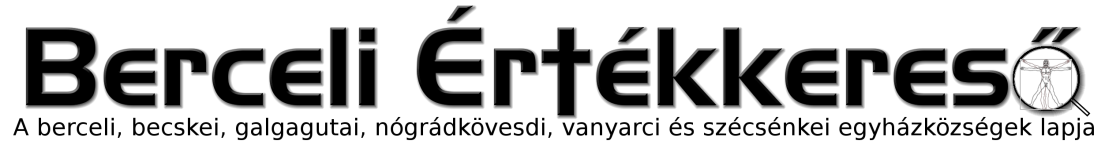 VI. évf. 54. szám Szent Család vasárnapja	2019. december 29.Lelki felkészülés az 52. Nemzetközi Eucharisztikus Kongresszusra 2020. január-szeptemberAlacoque Szent Margitnak a XVII. században Jézus 12 ígéretet tett. A nagykilenceddel kapcsolatos ígéret így szól: „Szívem határtalan irgalmasságában megígérem neked, hogy Szívem mindenható szeretete megadja a végső bűnbánat kegyelmét mindazoknak, akik kilenc egymás utáni hónap első péntekjén megáldoznak. Nem halnak meg kegyelem nélkül, se a nekik szükséges szentségek vétele nélkül. Isteni Szívem biztos menedékük lesz az utolsó pillanatban”. Mit kell hát tenni? Kilenc egymás utáni első pénteken megáldozni.Mit jelent az, hogy Jézus Szíve „biztos menedékük lesz az utolsó pillanatban”? Aki elvégezte a nagykilencedet, megkapja a végső tökéletes bánat kegyelmét, ha másként nem megy, akkor az Úr gondoskodik arról, hogy a szükséges szentségekhez eljusson, tehát megkapja a feloldozást, a szent útravalót, a betegek kenetét. Ez az Úr Jézus legnagyobb biztatása, ami egy ember számára létezhet, hiszen az üdvösségünknél nincs fontosabb!”Az elsőpéntek megtartásának hagyományos formája a minden hónap első péntekén való szentáldozás, és ha szükséges, akkor szentgyónás elvégzése.Jézus 12 ígérete azok javára, akik hittel szeretik, tisztelik és szolgálják az Ő isteni Szívét.Megadom nekik az állapotukhoz szükséges kegyelmeket.Családjaiknak megadom a békét.Minden bánatukban megvigasztalom őket.Életükben és különösen haláluk óráján biztos menedékük leszek.Minden vállalkozásukat megáldom.A bűnösök szívemben megtalálják az irgalom forrását és vég nélküli tengerét.A lanyha lelkek buzgókká lesznek.A buzgó lelkek nagy tökéletességre jutnak.Megáldom a házakat, ahol Szívem képét kifüggesztik.Azoknak, akik a lelkek megmentésén dolgoznak, olyan erőt adok, hogy még a legmegrögzöttebb bűnösöket is megtérítik.Azok neveit, akik ezt az ájtatosságot terjesztik, szívembe írom, és onnan soha ki nem törlöm.Mindazok, akik kilenc egymás utáni hónap első péntekjén megáldoznak, azok nem halnak meg kegyelem nélkül, se a nekik szükséges szentségek vétele nélkül. Isteni Szívem biztos menedékük lesz az utolsó pillanatban”.2020 januárjától 9 elsőpéntek van a szeptemberi kongresszusig. Arra hívjuk minden katolikus testvérünket, hogy végezzük el együtt a nagykilencedet, ezzel is felemelve szívünket és nemzetünket az Úrhoz.Kérjük a paptestvéreket, hogy hirdessék meg a nagykilencedet, és lehetőségük szerint álljanak rendelkezésre elsőpéntekenként a hívek gyóntatására, áldoztatására.HIRDETÉSEKBercelen a 11. csoport, Galgagután a 13. csoport takarít.Szeretnénk megköszönni a gyerekeknek, fiataloknak és segítőiknek, hogy Szentestén idén is megajándékozták közösségeinket egy-egy szép karácsonyi műsorral.Köszönetet mondunk a felajánlott fenyőfákért, amelyek templomainkat díszítik, immár karácsonyfákként.Hálásan köszönjük továbbá mindenkinek templomaink takarításában, díszítésében, illetve az ünnepi szertartások lebonyolításában nyújtott segítségét.2019.12.30.	H		16:00	Szentségimádás a Becskei Templomban2019.12.31.	K		15:00	Év végi hálaadás a Nógrádkövesdi Templomban Szent		16:30	Év végi hálaadás a Galgagutai Templomban Szilveszter		16:30	Év végi hálaadás a Becskei Templombanpápa		18:00	Év végi hálaadás a Szécsénkei Templomban		18:00	Év végi hálaadó Szentmise a Berceli Templomban2020.01.01.	Sz	08:30	Szentmise a Berceli Templomban Újév		10:30	Szentmise a Becskei TemplombanSzűz Mária		10:30	Igeliturgia a Galgagutai TemplombanIsten anyja		12:00	Igeliturgia a Nógrádkövesdi Templombanparancsolt		12:00	Szentmise a Szécsénkei Templomban2020.01.02.	Cs 16:00	Szentségimádás a Becskei Templomban2020.01.03.	P	Elsőpéntek: 09:00-tól betegek látogatása, kérjük a többi faluban is írják össze a betegeket név, cím, és elérhetőség (lehetőleg telefon) szerint legkésőbb 2020.01.02-ig, és juttassák el a bercel@vacem.hu email címre, hogy hozzájuk is el tudjon menni lelkipásztor elsőpénteken. Az elmúlt években többször előfordult, hogy bár a lelkipásztor ellátogatott a házhoz, de többször házszám hiányában az nem volt beazonosítható, és telefonszám és csengő hiányában meghiúsult a betegellátás. Tisztelettel kérjük a hozzátartozókat, hogy ezt legalább ugyanolyan komolysággal kezeljük, mint amikor mentőt vagy orvost hívnak a beteghez! A házszám kérdésében kérjék a helyi önkormányzatok segítségét!Amennyiben súlyos beteg van a családban, hozzájuk mielőbb hívjanak papot, ne halogassák a betegek kenetének kérését az utolsó napokra, nehogy késő legyen!		13:00	Kiss Istvánné Pap Rozália gyászmiséje és temetése Becskén			16:00	Bűnbánati liturgia, gyóntatás, elsőáldozók első gyónása a Berceli T.2020.01.04.	Sz		17:00	Szentmise a Berceli Templomban2020.01.05.	V	08:30	Szentmise a Berceli Templomban Karácsony 2.		10:30	Szentmise a Galgagutai Templombanvasárnapja		10:30	Igeliturgia a Becskei Templomban		12:00	Igeliturgia a Szécsénkei Templomban 		12:00	Szentmise a Nógrádkövesdi Templomban2020.01.06.	H	10:00	Szentmise a Szécsénkei Templomban Vízereszt		16:30	Szentmise a Becskei TemplombanUrunk		16:30	Igeliturgia a Galgagutai Templombanmegjelenése		18:00	Igeliturgia a Nógrádkövesdi Templombanparancsolt		18:00	Szentmise a Berceli TemplombanHivatali ügyintézés: Római Katolikus Plébánia 2687 Bercel, Béke u. 20.tel: 0630/455-3287 web: http://bercel.vaciegyhazmegye.hu, e-mail: bercel@vacem.huBankszámlaszám: 10700323-68589824-51100005VI. évf. 54. szám Szent Család vasárnapja	2019. december 29.Lelki felkészülés az 52. Nemzetközi Eucharisztikus Kongresszusra 2020. január-szeptemberAlacoque Szent Margitnak a XVII. században Jézus 12 ígéretet tett. A nagykilenceddel kapcsolatos ígéret így szól: „Szívem határtalan irgalmasságában megígérem neked, hogy Szívem mindenható szeretete megadja a végső bűnbánat kegyelmét mindazoknak, akik kilenc egymás utáni hónap első péntekjén megáldoznak. Nem halnak meg kegyelem nélkül, se a nekik szükséges szentségek vétele nélkül. Isteni Szívem biztos menedékük lesz az utolsó pillanatban”. Mit kell hát tenni? Kilenc egymás utáni első pénteken megáldozni.Mit jelent az, hogy Jézus Szíve „biztos menedékük lesz az utolsó pillanatban”? Aki elvégezte a nagykilencedet, megkapja a végső tökéletes bánat kegyelmét, ha másként nem megy, akkor az Úr gondoskodik arról, hogy a szükséges szentségekhez eljusson, tehát megkapja a feloldozást, a szent útravalót, a betegek kenetét. Ez az Úr Jézus legnagyobb biztatása, ami egy ember számára létezhet, hiszen az üdvösségünknél nincs fontosabb!”Az elsőpéntek megtartásának hagyományos formája a minden hónap első péntekén való szentáldozás, és ha szükséges, akkor szentgyónás elvégzése.Jézus 12 ígérete azok javára, akik hittel szeretik, tisztelik és szolgálják az Ő isteni Szívét.Megadom nekik az állapotukhoz szükséges kegyelmeket.Családjaiknak megadom a békét.Minden bánatukban megvigasztalom őket.Életükben és különösen haláluk óráján biztos menedékük leszek.Minden vállalkozásukat megáldom.A bűnösök szívemben megtalálják az irgalom forrását és vég nélküli tengerét.A lanyha lelkek buzgókká lesznek.A buzgó lelkek nagy tökéletességre jutnak.Megáldom a házakat, ahol Szívem képét kifüggesztik.Azoknak, akik a lelkek megmentésén dolgoznak, olyan erőt adok, hogy még a legmegrögzöttebb bűnösöket is megtérítik.Azok neveit, akik ezt az ájtatosságot terjesztik, szívembe írom, és onnan soha ki nem törlöm.Mindazok, akik kilenc egymás utáni hónap első péntekjén megáldoznak, azok nem halnak meg kegyelem nélkül, se a nekik szükséges szentségek vétele nélkül. Isteni Szívem biztos menedékük lesz az utolsó pillanatban”.2020 januárjától 9 elsőpéntek van a szeptemberi kongresszusig. Arra hívjuk minden katolikus testvérünket, hogy végezzük el együtt a nagykilencedet, ezzel is felemelve szívünket és nemzetünket az Úrhoz.Kérjük a paptestvéreket, hogy hirdessék meg a nagykilencedet, és lehetőségük szerint álljanak rendelkezésre elsőpéntekenként a hívek gyóntatására, áldoztatására.HIRDETÉSEKBercelen a 11. csoport, Galgagután a 13. csoport takarít.Szeretnénk megköszönni a gyerekeknek, fiataloknak és segítőiknek, hogy Szentestén idén is megajándékozták közösségeinket egy-egy szép karácsonyi műsorral.Köszönetet mondunk a felajánlott fenyőfákért, amelyek templomainkat díszítik, immár karácsonyfákként.Hálásan köszönjük továbbá mindenkinek templomaink takarításában, díszítésében, illetve az ünnepi szertartások lebonyolításában nyújtott segítségét.2019.12.30.	H		16:00	Szentségimádás a Becskei Templomban2019.12.31.	K		15:00	Év végi hálaadás a Nógrádkövesdi Templomban Szent		16:30	Év végi hálaadás a Galgagutai Templomban Szilveszter		16:30	Év végi hálaadás a Becskei Templombanpápa		18:00	Év végi hálaadás a Szécsénkei Templomban		18:00	Év végi hálaadó Szentmise a Berceli Templomban2020.01.01.	Sz	08:30	Szentmise a Berceli Templomban Újév		10:30	Szentmise a Becskei TemplombanSzűz Mária		10:30	Igeliturgia a Galgagutai TemplombanIsten anyja		12:00	Igeliturgia a Nógrádkövesdi Templombanparancsolt		12:00	Szentmise a Szécsénkei Templomban2020.01.02.	Cs 16:00	Szentségimádás a Becskei Templomban2020.01.03.	P	Elsőpéntek: 09:00-tól betegek látogatása, kérjük a többi faluban is írják össze a betegeket név, cím, és elérhetőség (lehetőleg telefon) szerint legkésőbb 2020.01.02-ig, és juttassák el a bercel@vacem.hu email címre, hogy hozzájuk is el tudjon menni lelkipásztor elsőpénteken. Az elmúlt években többször előfordult, hogy bár a lelkipásztor ellátogatott a házhoz, de többször házszám hiányában az nem volt beazonosítható, és telefonszám és csengő hiányában meghiúsult a betegellátás. Tisztelettel kérjük a hozzátartozókat, hogy ezt legalább ugyanolyan komolysággal kezeljük, mint amikor mentőt vagy orvost hívnak a beteghez! A házszám kérdésében kérjék a helyi önkormányzatok segítségét!Amennyiben súlyos beteg van a családban, hozzájuk mielőbb hívjanak papot, ne halogassák a betegek kenetének kérését az utolsó napokra, nehogy késő legyen!		13:00	Kiss Istvánné Pap Rozália gyászmiséje és temetése Becskén			16:00	Bűnbánati liturgia, gyóntatás, elsőáldozók első gyónása a Berceli T.2020.01.04.	Sz		17:00	Szentmise a Berceli Templomban2020.01.05.	V	08:30	Szentmise a Berceli Templomban Karácsony 2.		10:30	Szentmise a Galgagutai Templombanvasárnapja		10:30	Igeliturgia a Becskei Templomban		12:00	Igeliturgia a Szécsénkei Templomban 		12:00	Szentmise a Nógrádkövesdi Templomban2020.01.06.	H	10:00	Szentmise a Szécsénkei Templomban Vízereszt		16:30	Szentmise a Becskei TemplombanUrunk		16:30	Igeliturgia a Galgagutai Templombanmegjelenése		18:00	Igeliturgia a Nógrádkövesdi Templombanparancsolt		18:00	Szentmise a Berceli TemplombanHivatali ügyintézés: Római Katolikus Plébánia 2687 Bercel, Béke u. 20.tel: 0630/455-3287 web: http://bercel.vaciegyhazmegye.hu, e-mail: bercel@vacem.huBankszámlaszám: 10700323-68589824-51100005